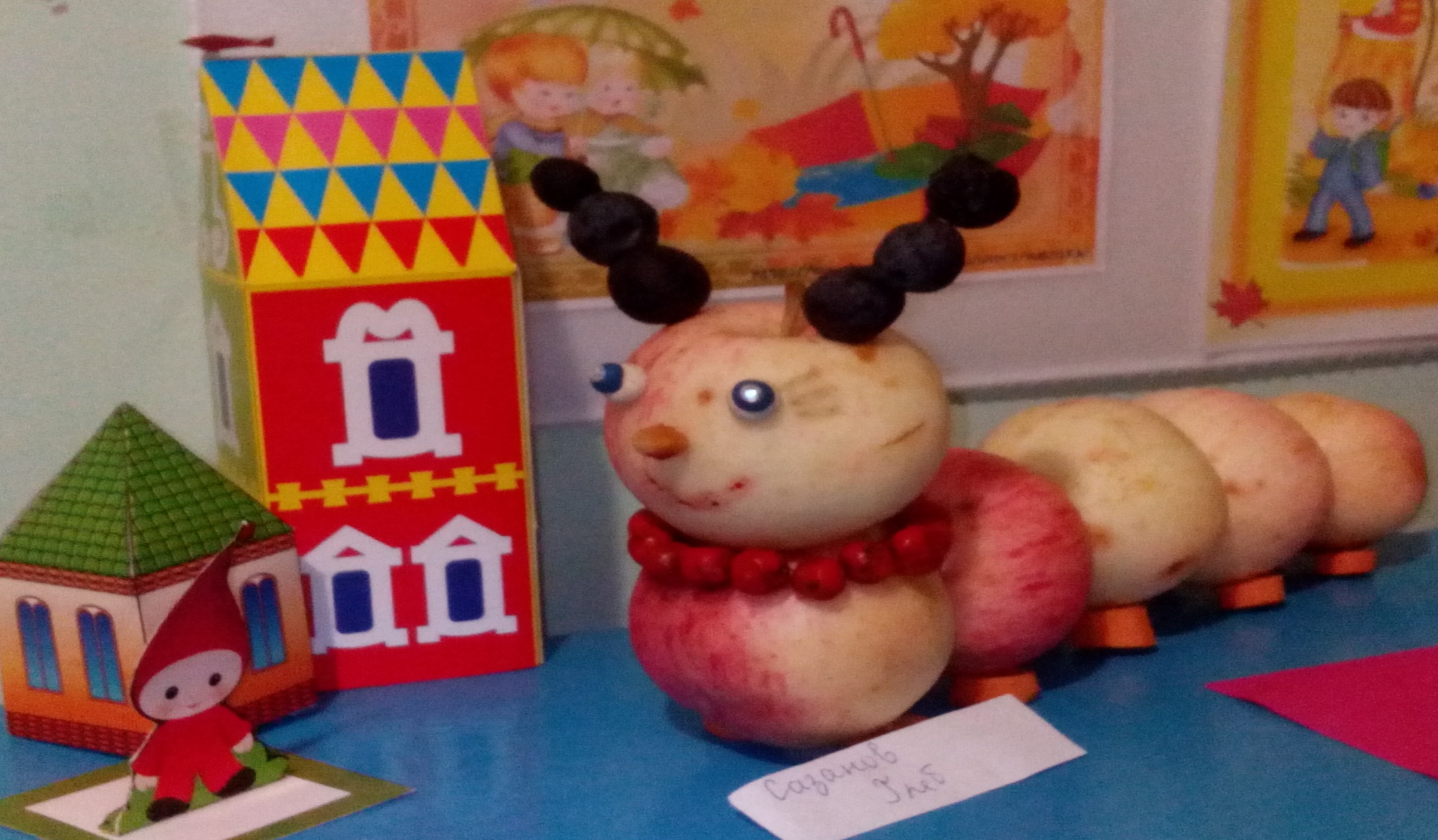 «Если с другом вышел в путь…»                                                     Работа Сазанова Глеба, средняя группа, 4 года, воспитатель Зайцева Л.В.